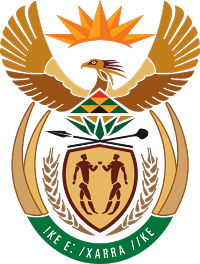 MINISTRY FOR COOPERATIVE GOVERNANCE AND TRADITIONAL AFFAIRSREPUBLIC OF SOUTH AFRICANATIONAL ASSEMBLY QUESTIONS FOR WRITTEN REPLYQUESTION NUMBER 2018/452DATE OF PUBLICATION: 23 FEBRUARY 2018QUESTION	Ms D van der Walt (DA) to ask the Minister of Cooperative Governance and Traditional Affairs:(1)	(a) By what date will the vacancies for the (i) Municipal Manager, (ii) Chief Financial Officer and (iii) Technical Director at the Molemole Local Municipality in Limpopo be filled and (b) why have these vacancies not been filled yet;(2)	whether any of the specified vacancies have been advertised; if not, (a) why not and (b) by what date will the vacancies be advertised; if so, what are the relevant details?REPLY:The following response is based on the information received from Molemole Local Municipality. (1)(a)(i)	The post of municipal manager has been filled and the incumbent started working on 1 March 2018.(1)(a)(ii)	The Chief Financial Officer’s position has not been filled, because the pool of candidates who applied could not meet the minimum prescribed requirements. The post was re-advertised on 13 March 2018.(1)(a)(iii)	The post of Director: Technical Services has been filled and the incumbent started working on 2 April 2018.(2)(a)	Please refer to (1)(a)(ii) above.(2)(b)	Please refer to (1)(a)(ii) above.Sections 54A and 56 of the of the Local Government: Municipal Systems Act, 2000 (Act No. 32 of 2000) (“the Systems Act”) provide that – if the post of a municipal manager or manager directly accountable to the municipal manager becomes vacant, the municipal council must advertise the post in a print-media circulating nationally and select from the pool of candidates a suitable person who complies with the prescribed requirements for appointment to the post;a municipal council must appoint a municipal manager or manager directly accountable to the municipal manager;a person appointed as a municipal manager or manager directly accountable to the municipal manager must at least have the skills, expertise, competencies and qualifications as prescribed; a decision to appoint a municipal manager or manager directly accountable to the municipal manager is null and void if the person appointed does not meet the prescribed skills, expertise, competencies and qualifications;the municipal council must within 14 days of appointment inform the MEC responsible for local government of the appointment process and outcome; andthe MEC for local government must within 14 days of receipt of the information referred to above and after satisfying himself/ herself that the appointment complies with the prescribed requirements and that the appointment was made in accordance with the Systems Act, submit a copy thereof to the Minister.According to the information received from Molemole Local Municipality, the post of municipal manager has been filled and the incumbent started working on 1 March 2018. The Chief Financial Officer’s position has not been filled because the pool of candidates who applied could not meet the minimum prescribed requirements. The post was re-advertised on 13 March 2018. The post of Director: Technical Services has been filled and the incumbent started working on 2 April 2018.